  Tako težko smo celo zimo čakali sneg, da smo ga veseli tudi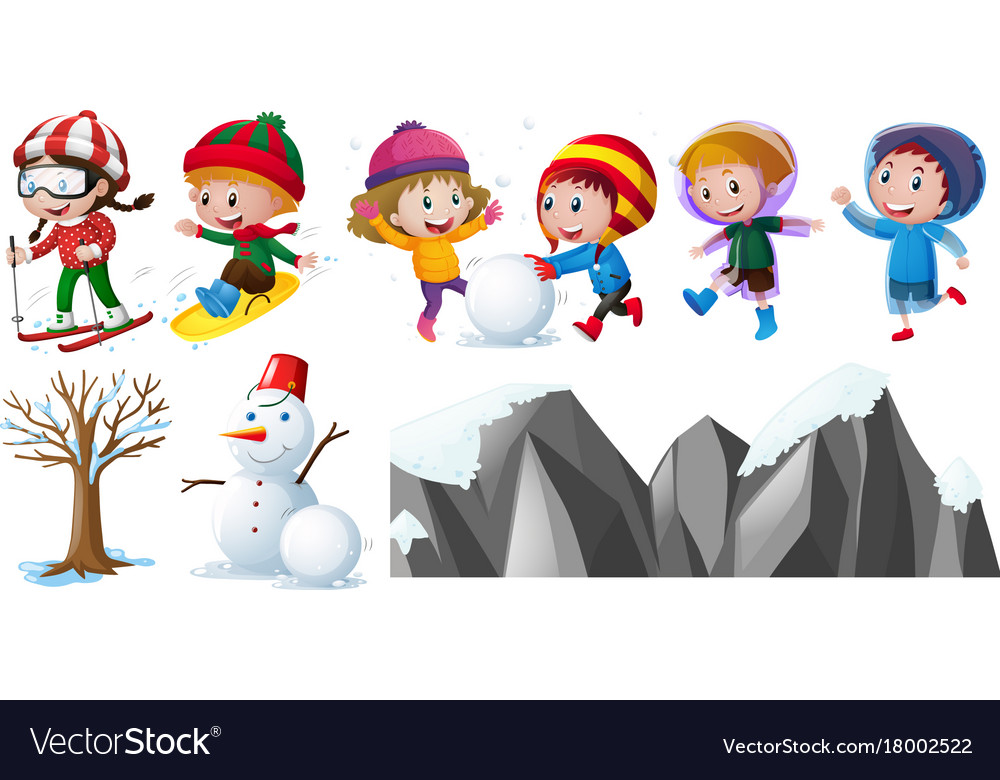                      pomladi, kajne?Primerno se obuj in obleci in se odpravi ven. Ne pozabi na kapo, šal in rokavice.Nekaj idej: Po dvorišču, vrtu naredi nekaj krogov in opazuj svoje sledi.Zdaj teci po dvorišču, vrtu. So sledi kaj drugačne?Zberi bližnje drevo in ga ciljaj s (snežnimi) kepami.Poišči partnerja za igro. Med seboj se lovita tako, da se zadevata s kepami.V paru si podajajta kepo, dokler ne razpade.Naredi snežaka.                   Si lahko zabavo na snegu prirediš čisto po svoje? SEVEDA!! Uživaj!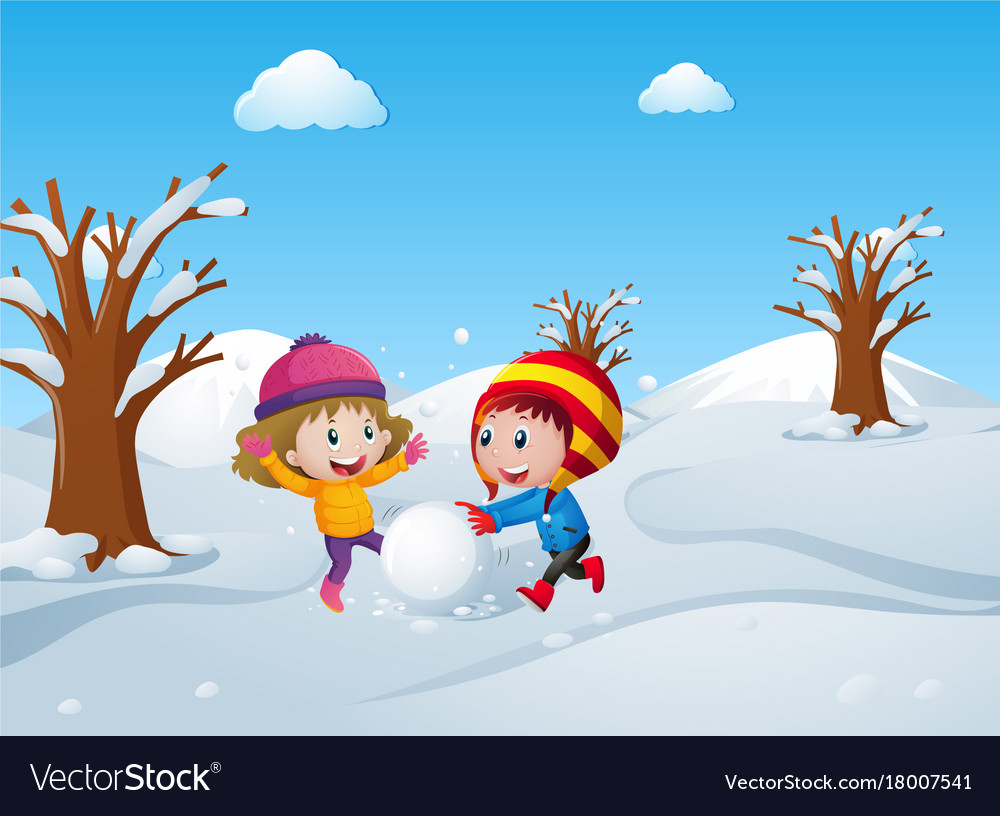 